Para incluir documentos produzidos pela Banca Examinadora, deve-se acessar o SIPAC e inserir o documento da seguinte forma:SIPAC > Portal Administrativo > Protocolo > Documentos > Cadastrar Documento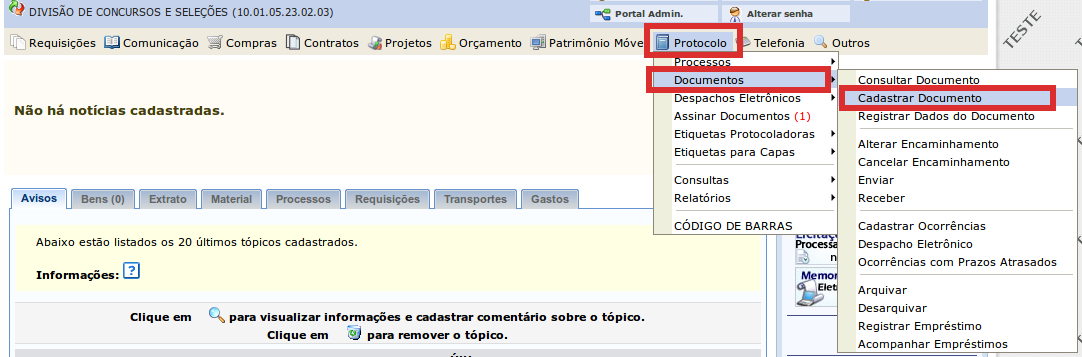 O sistema abrirá a tela “Informar Dados Gerais” para inclusão dos dados relativo ao documento, conforme a seguir: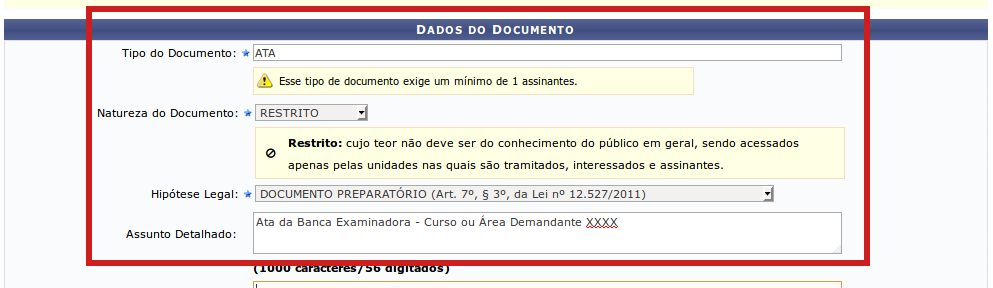 Tipo do Documento: selecionar conforme documento (ATA; TABELA; FORMULÁRIO)Natureza do Documento: RESTRITOHipótese Legal: DOCUMENTO PREPARATÓRIOAssunto Detalhado: preencher o nome do documento - Curso ou Área Demandante (preencher)Após, no campo “Forma do Documento”, clicar em “Anexar Documento Digital”: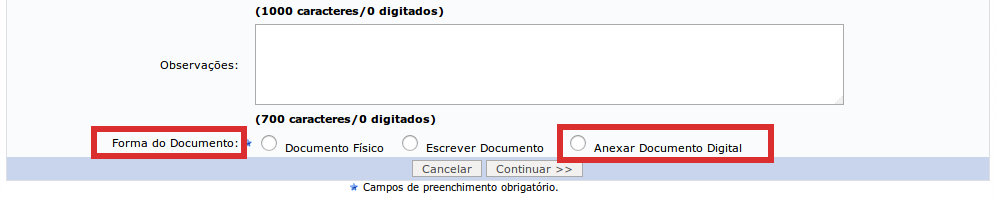 Aparecerá o campo “Dados do Documento Digital”. Preencher os dados do documento anexo: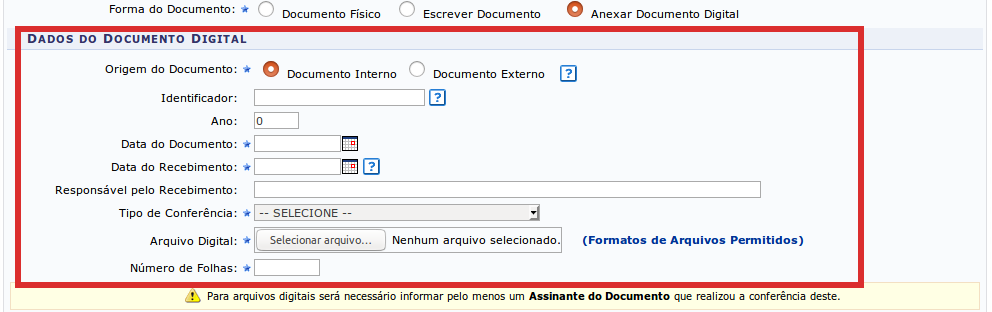 Finalizado o preenchimento e inserido o arquivo, basta assinar.Para adicionar assinante, passar o cursor sobre “Adicionar Assinante” e selecionar as opções, conforme imagem abaixo: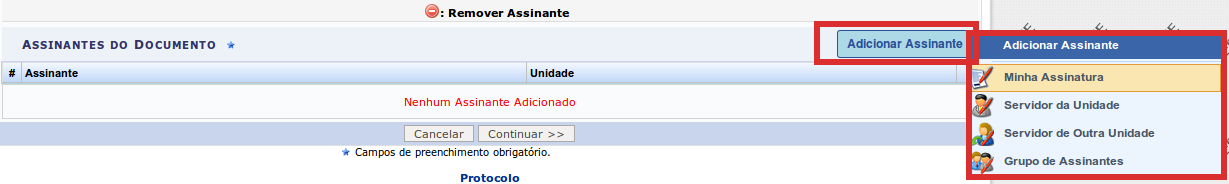 Assinante adicionado, clicar em “Continuar”: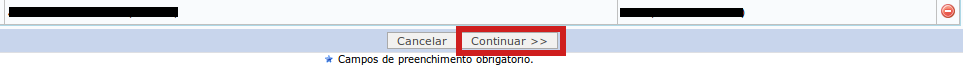 Na próxima tela “Anexar Arquivos”, ir diretamente em “Continuar”: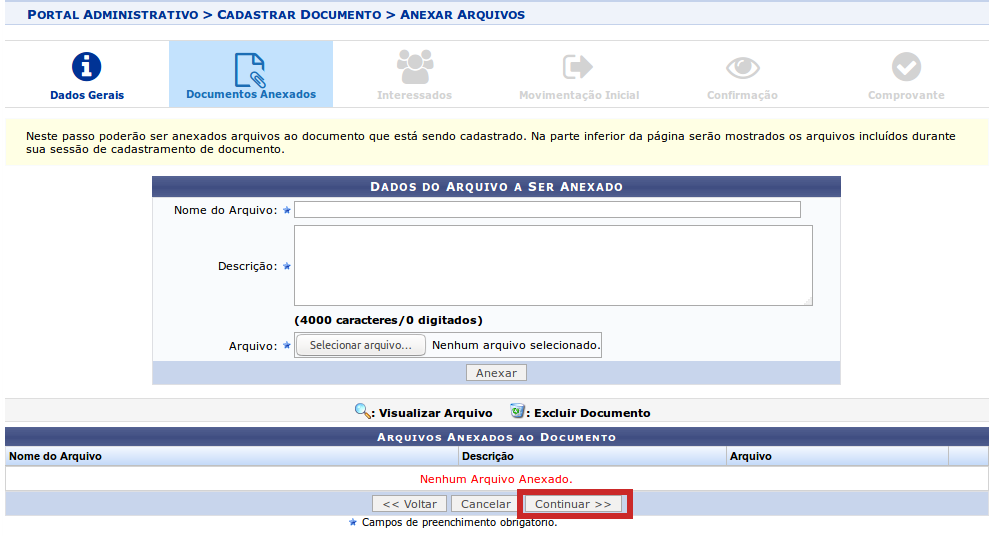 Na sequência, em “Informar Interessados no Documento”, selecionar a opção “Unidade” e inserir as unidades interessadas no processo seletivo, conforme imagem a seguir: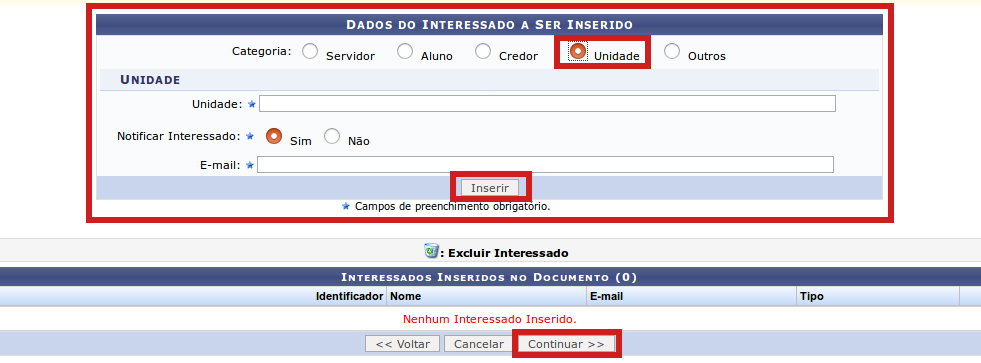 Inserido os interessados, clicar em “Continuar”.Em “Informar Dados da Movimentação Inicial”, selecionar como destinatário a Divisão de Concursos e Seleções (DICS), conforme imagem a seguir: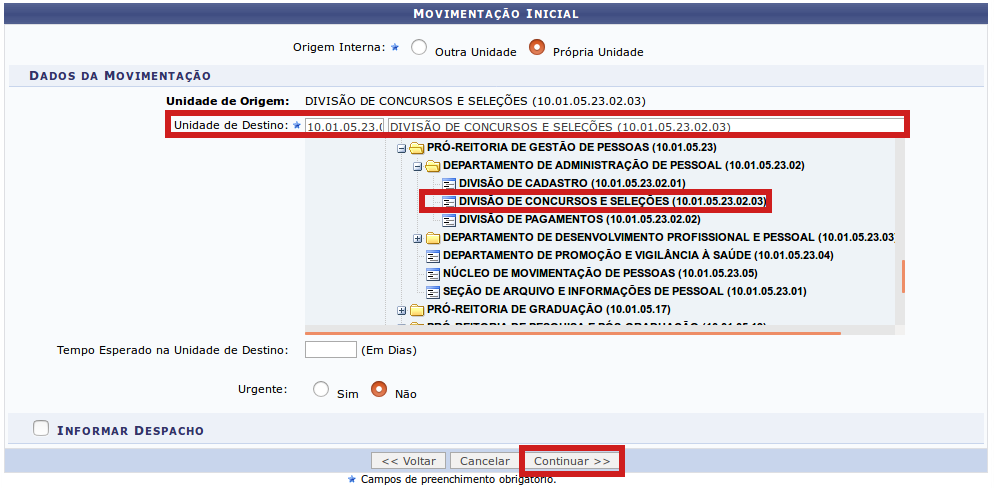 Após, clicar em “Continuar”.Na sequência, na tela “Confirmação dos Dados”, conferir as informações do documento e clicar em “Confirmar”.Guia para Cadastro de DocumentosSugere-se juntar os arquivos da Ata e da planilha de pontuação para inclusão de um único arquivo pdf no SIPAC.O documento cadastrado será encaminhado para a Divisão de Concursos e Seleções, que dará prosseguimento ao processo.